Feedback pro-formaFor advice on how to adapt the pro-forma to suit your teaching context, please see ‘Adapting the feedback pro-forma’.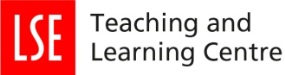 Feedback on Feedback on Feedback on Feedback on Feedback on Feedback on Feedback on Feedback on Student nameStudent nameStudent nameTeacher nameTeacher nameTeacher nameTeacher nameTeacher nameCourse name/codeCourse name/codeCourse name/codeSubmitted onSubmitted onSubmitted onSubmitted onSubmitted onTo the student: Please note what you would find it most helpful to have feedback on for this piece of work (you can either note in the space below, or put a star next to one or more of the comment boxes below).To the student: Please note what you would find it most helpful to have feedback on for this piece of work (you can either note in the space below, or put a star next to one or more of the comment boxes below).To the student: Please note what you would find it most helpful to have feedback on for this piece of work (you can either note in the space below, or put a star next to one or more of the comment boxes below).To the student: Please note what you would find it most helpful to have feedback on for this piece of work (you can either note in the space below, or put a star next to one or more of the comment boxes below).To the student: Please note what you would find it most helpful to have feedback on for this piece of work (you can either note in the space below, or put a star next to one or more of the comment boxes below).To the student: Please note what you would find it most helpful to have feedback on for this piece of work (you can either note in the space below, or put a star next to one or more of the comment boxes below).To the student: Please note what you would find it most helpful to have feedback on for this piece of work (you can either note in the space below, or put a star next to one or more of the comment boxes below).To the student: Please note what you would find it most helpful to have feedback on for this piece of work (you can either note in the space below, or put a star next to one or more of the comment boxes below).Feedback on:Feedback on:Feedback on:Feedback on:Feedback on:Feedback on:Feedback on:Feedback on:The main strengths of your workThe main strengths of your workThe main strengths of your workThe main strengths of your workThe main strengths of your workThe main strengths of your workThe main strengths of your workThe main strengths of your workWhat you should pay attention to if you wish to improve your grade for your next submission:What you should pay attention to if you wish to improve your grade for your next submission:What you should pay attention to if you wish to improve your grade for your next submission:What you should pay attention to if you wish to improve your grade for your next submission:What you should pay attention to if you wish to improve your grade for your next submission:What you should pay attention to if you wish to improve your grade for your next submission:What you should pay attention to if you wish to improve your grade for your next submission:What you should pay attention to if you wish to improve your grade for your next submission:Any additional commentsAny additional commentsAny additional commentsAny additional commentsAny additional commentsAny additional commentsAny additional commentsAny additional commentsSummary tableSummary tableSummary tableSummary tableSummary tableSummary tableSummary tableSummary tableBad failFailFail3rd2:22:11stPlease make an appointment to meet with me on: My room number is: Office hours on: Email:Please make an appointment to meet with me on: My room number is: Office hours on: Email:Please make an appointment to meet with me on: My room number is: Office hours on: Email:Please make an appointment to meet with me on: My room number is: Office hours on: Email:Please make an appointment to meet with me on: My room number is: Office hours on: Email:Please make an appointment to meet with me on: My room number is: Office hours on: Email:Please make an appointment to meet with me on: My room number is: Office hours on: Email:Please make an appointment to meet with me on: My room number is: Office hours on: Email:Overall grade:Overall grade:Overall grade:Overall grade:Overall grade:Overall grade:Overall grade:Overall grade: